Пост-релиз о Международном молодежном научно-популярном форуме, посвящённом сохранению и рациональному использованию океана, морей и морских ресурсов / Post-release about the International Youth Popular Science Forum dedicated to the conservation and sustainable use of the ocean, seas and marine resources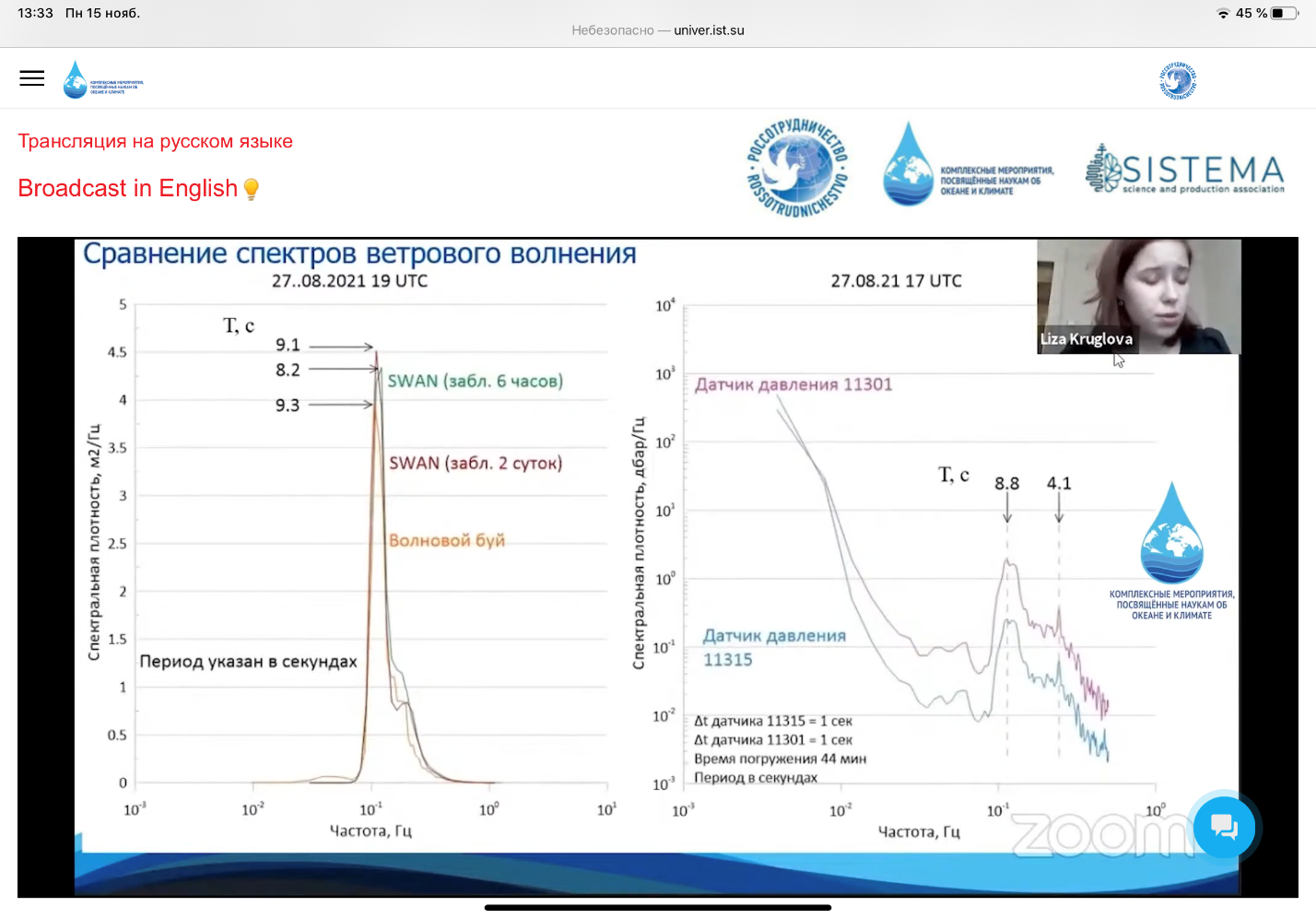 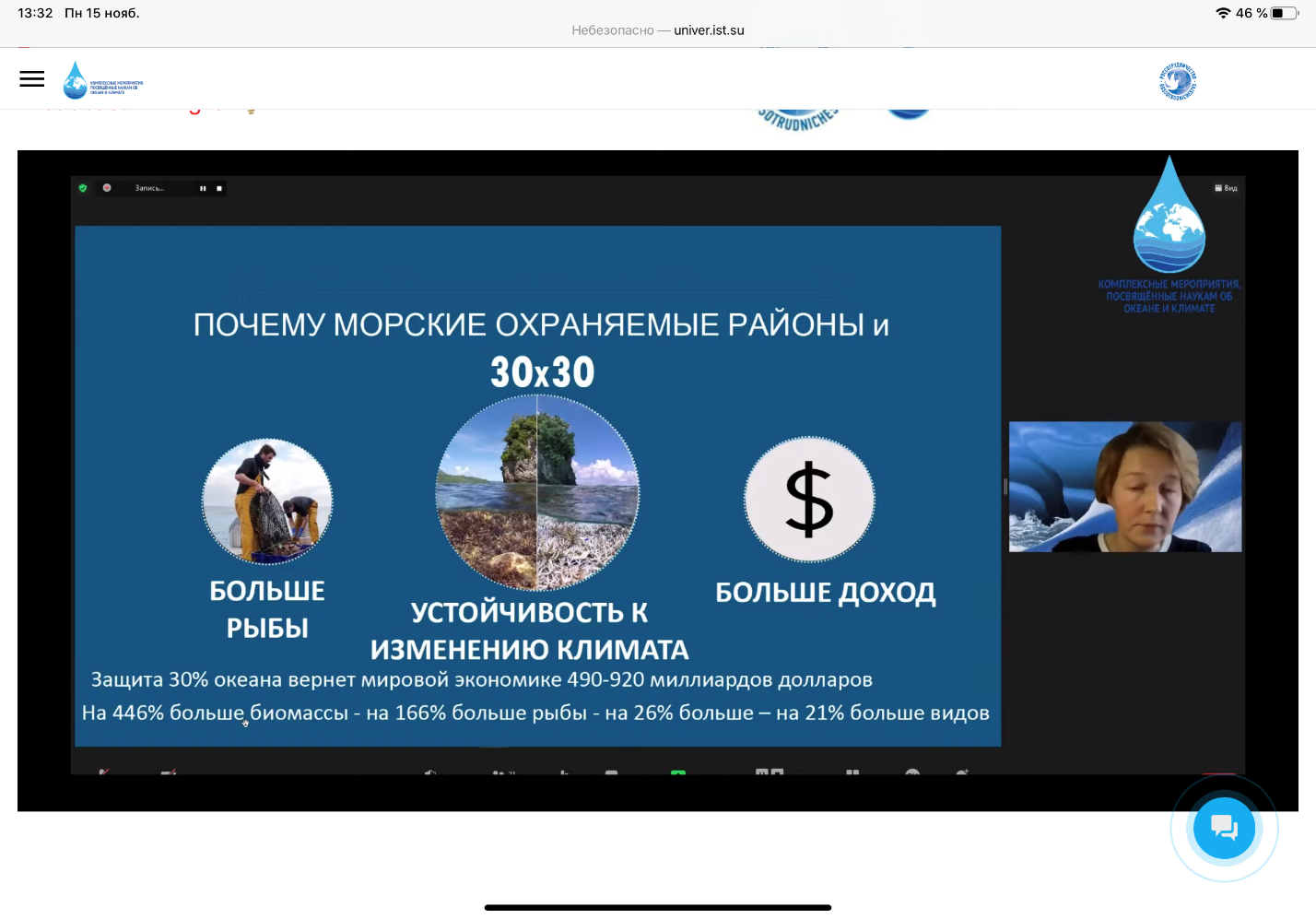 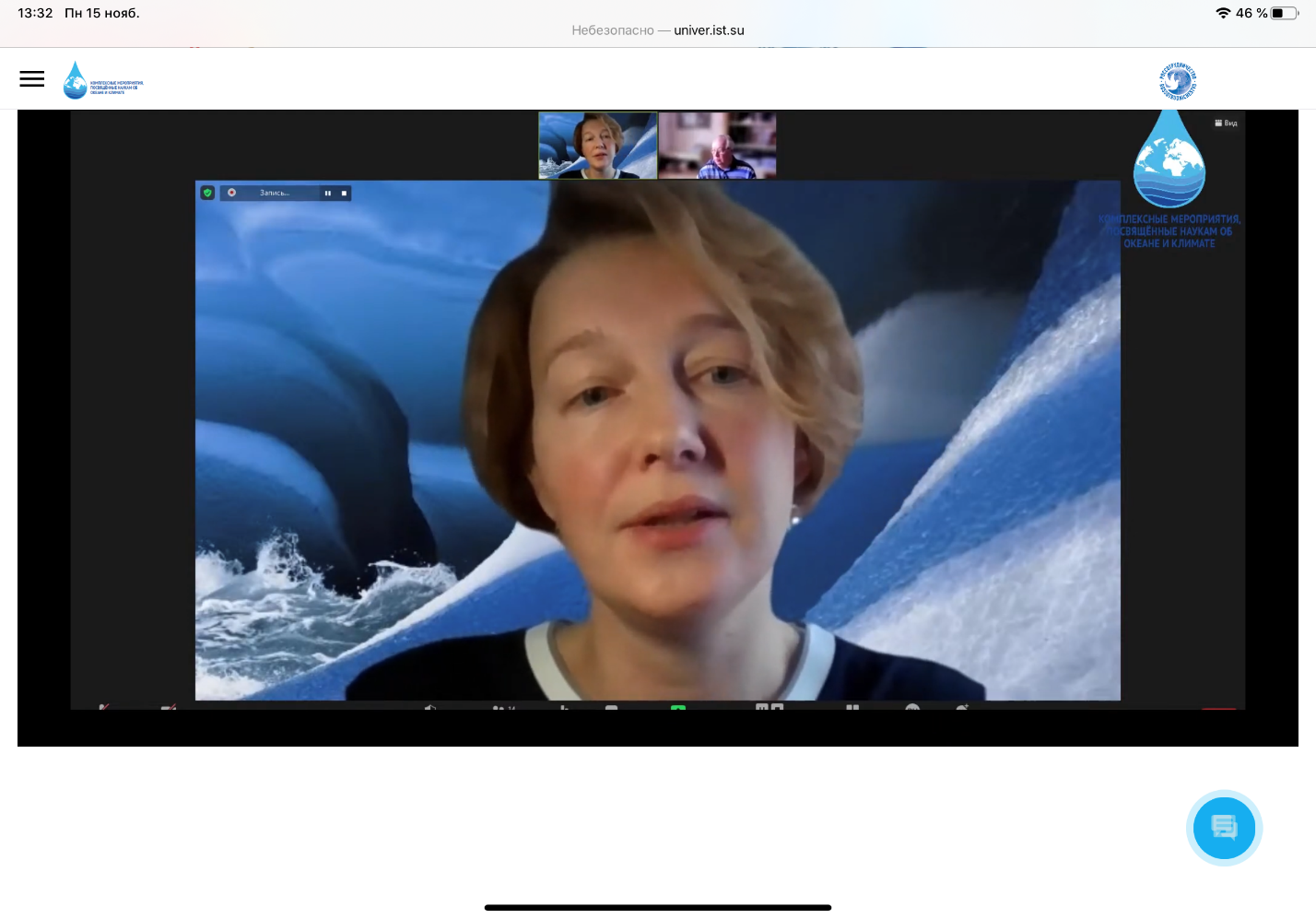 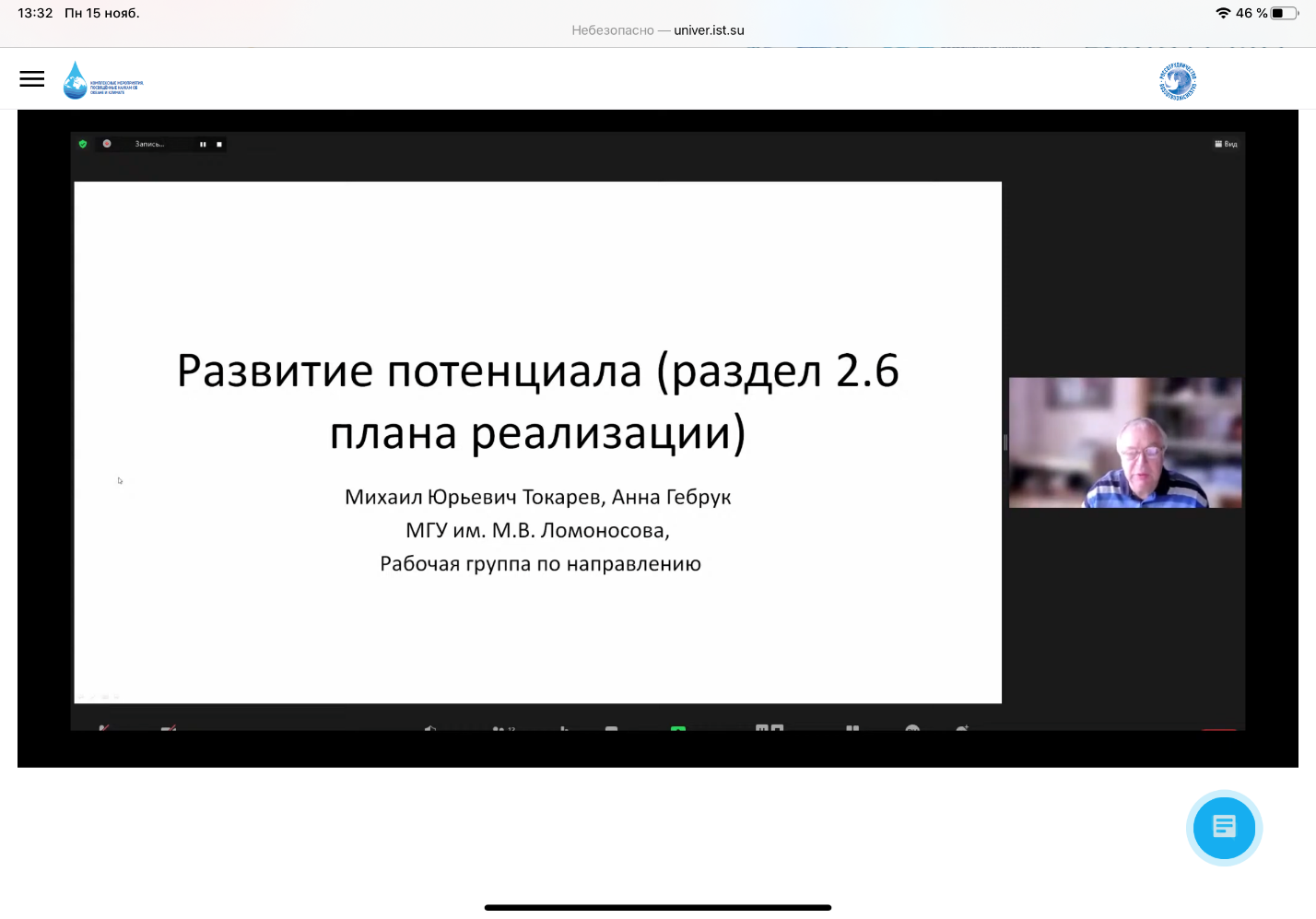 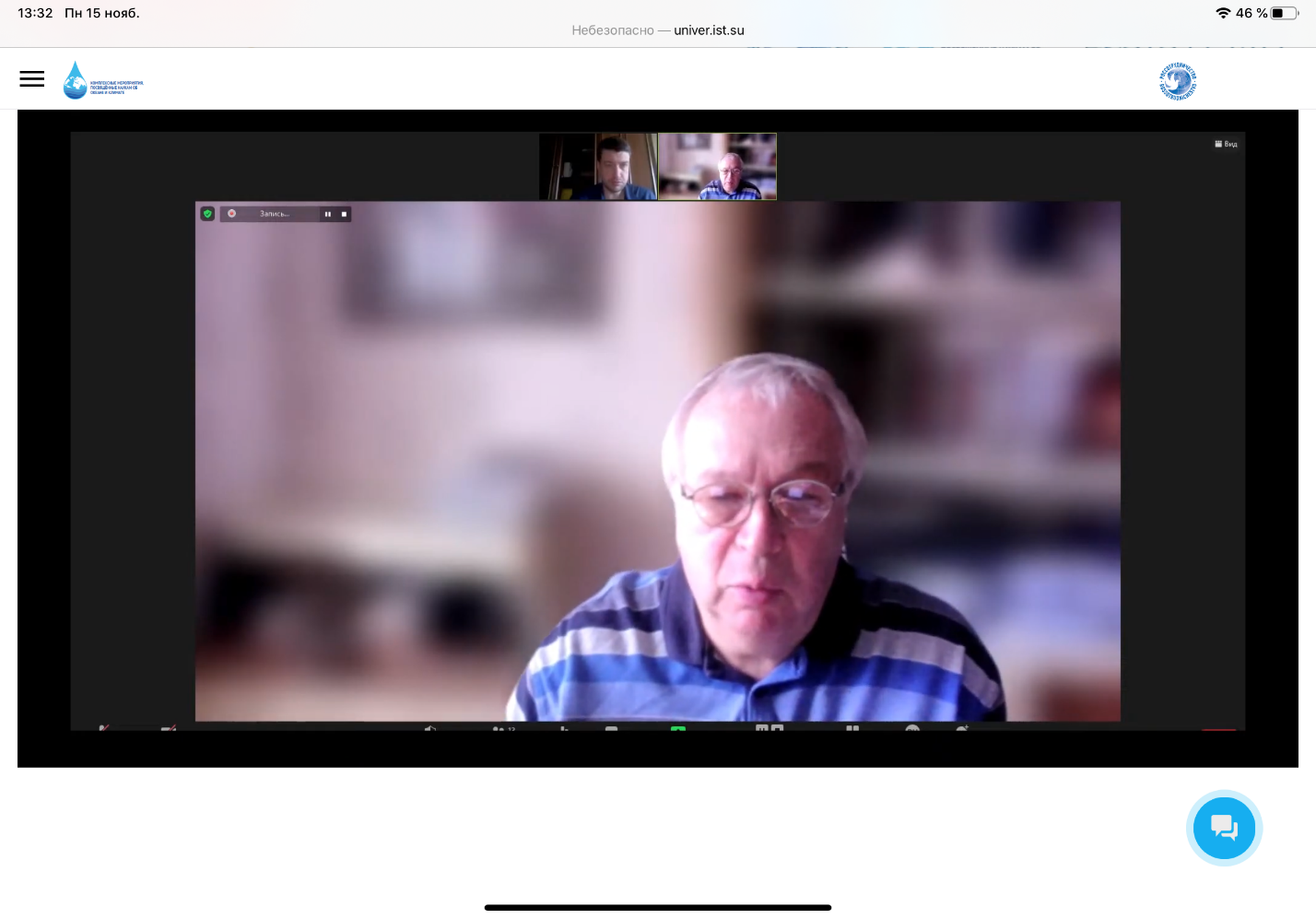 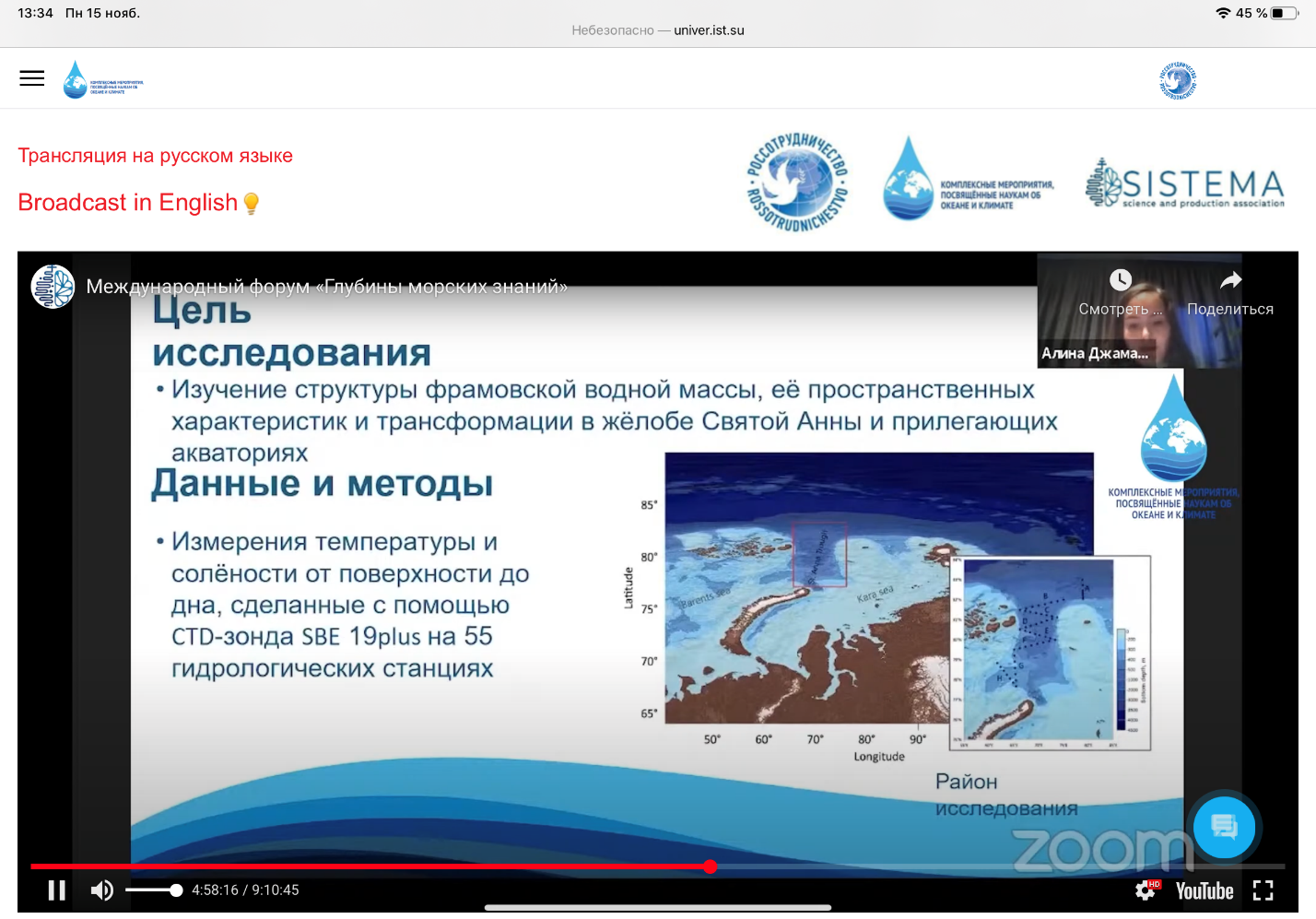 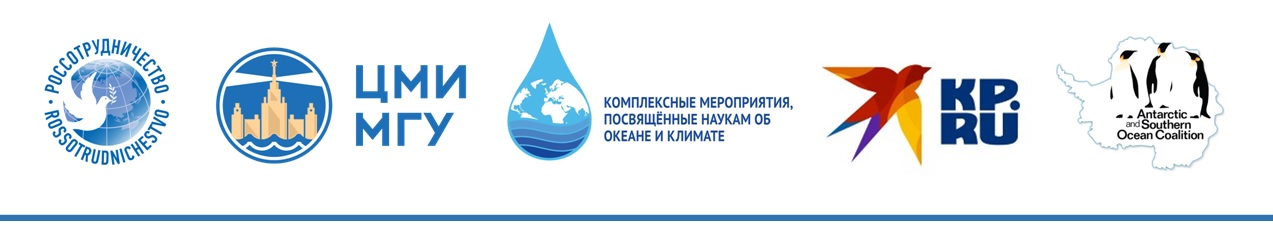 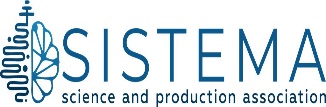 12 ноября 2021 г. Федеральное агентство по делам Содружества Независимых Государств, соотечественников, проживающих за рубежом, и по международному гуманитарному сотрудничеству (Россотрудничество). провело Международный молодежный научно-популярный форум, посвящённый сохранению и рациональному использованию океана, морей и морских ресурсов (далее – Форум).Форум прошел в онлайн-формате.Целью мероприятия стала организация обмена знаниями и содействовать интеграции российского и зарубежного опыта в области морских наук для интенсификации процессов исследования проблем океана, поиска новых путей их решения и активизации международного сотрудничества в области наук об океане.В Форуме приняли участие свыше 200 участников из числа отечественных и зарубежных преподавателей, студентов и школьников, представляющих организации, занимающиеся исследованиями в области сохранения и рационального использования океана, морей и морских ресурсов.На форуме обсуждались вопросы океанологии, гидрологии, гидрофизических и геофизических исследований на акваториях, морской биологии, рационального природопользования и подводного культурного наследия.На Форуме также прошла церемония награждения победителей Международного молодёжного конкурса научных идей для преподавателей, студентов и школьников «Серебряная волна», в ходе которого выявлены лучшие проекты решения проблем Мирового океана и климата в номинациях: «Океанология», «Гидрология», «Морская геология и геофизические исследования на акваториях», «Морская биология» и «Рациональное природопользование и подводное культурное наследие».По итогам форума принято решение проводить подобные мероприятия на регулярной основе, интенсифицировать обмен знаниями, содействовать интеграции российского и зарубежного опыта в области морских наук, разработать механизмы координации усилий научного и университетского сообществ в организации междисциплинарных морских исследований и интеграции практических работ с образованием.On November 12, 2021, the Federal Agency for the Commonwealth of Independent States, Compatriots Living Abroad and International Humanitarian Cooperation (Rossotrudnichestvo) held an International Youth Popular Science Forum dedicated to the conservation and rational use of the ocean, seas and marine resources (hereinafter - Forum).The forum was held online.The purpose of the event was to organize the exchange of knowledge and promote the integration of Russian and foreign experience in the field of marine sciences to intensify the processes of researching ocean problems, search for new ways to solve them and intensify international cooperation in the field of ocean sciencesThe Forum was attended by over 200 participants from among domestic and foreign teachers, students and schoolchildren representing organizations engaged in research in the field of conservation and rational use of the ocean, seas and marine resources.The forum discussed issues of oceanology, hydrology, hydrophysical and geophysical research in water areas, marine biology, rational nature management and underwater cultural heritage.The Forum also hosted an award ceremony for the winners of the Silver Wave International Youth Competition of Scientific Ideas for Teachers, Students and Schoolchildren, during which the best projects for solving the problems of the World Ocean and climate were identified in the nominations: Oceanology, Hydrology, Marine Geology and offshore geophysical exploration ”,“ Marine biology ”and“ Environmental management and underwater cultural heritage ”.As a result of the forum, it was decided to hold such events on a regular basis, intensify the exchange of knowledge, promote the integration of Russian and foreign experience in the field of marine sciences, develop mechanisms for coordinating the efforts of the scientific and university communities in organizing interdisciplinary marine research and integrating practical work with education.